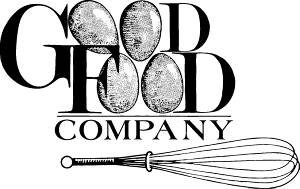 WEEK 1 – LUNCH   	 October 2022 – September 2023DAY		MENU					SERVING SIZE		COMMENTSMON.		Turk-a-roni				[Enriched whole wheat macaroni	3/8 cup		Meat sauce (1 oz ground turkey)]	3/8 cup		Grated cheese				1/2 oz				Southwest salad				3/8 cup		     southwest dressing	Fruit - strawberries or plums	1/4 cup			Milk 1% fluid				3/4 cup			TUES.	Whole wheat Pizza 			1 slice 		[cheese 1 1/2 oz, 1oz whole wheat pizza crust] 			1 pan serves 15Garden salad				3/8 cup			Ranch dressingFruit - melon or apple			1/4 cup		Milk 1% fluid				3/4 cup											                    WED.		Chicken patty				1 each			Ketchup(2 oz chicken each patty) -or-Chicken nuggets [.6 oz each		4 each(.4 oz chicken each nugget)]						Potato cheese or Tuscan bean Soup 						[1/4 c vegetable, 1/4 oz cheese]	1/2 cup			Whole wheat bread/butter 		½ slice		Fruit – melon or apple			1/4 cup		Milk 1% fluid				3/4 cupTHUR.	Cheese manicotti				¼ of a whole[1/4 cup enriched noodles, tomato sauce  					Cheese 1 1/2 oz, ¼ whole egg]Winter vegetable blend		1/4 cupWhole wheat bread/butter 		½ sliceFruit – banana or plums		1/4 cup		Milk 1% fluid				3/4 cupFRI.		Beans & Rice  (whole grain)										Dried beans				3/8 cup		Brown Rice				1/4 cup				Tossed salad				3/8 cup			Southwest dressing		Tortilla – 6”				1 each					Fruit – bananas or plums		1/4 cup					Milk 1% fluid				3/4 cup		WEEK 2 – LUNCH 	 October 2022 – September 2023DAY		MENU					SERVING SIZE		COMMENTS        MON.		Chicken Alfredo				3/8 cup	1 1/2oz  ground chicken					Tri – color pasta (enriched & fortified)	3/8 cupTossed salad				3/8 cupFruit - banana or pears		1/4 cup	Milk 1% fluid				3/4 cup	TUES.	Quiche					1 slice			1 pie feeds 8		[1 1/4 oz cheese, 1/2 egg]								Peas						1/4 cup		Whole wheat bread/butter		1/2 sliceFruit - bananas or pears		1/4 cup						Milk 1% fluid				3/4 cup					WED.		Spaghetti (whole grain)		3/8 cupTomato & meat sauce-1 1/2oz meat	3/8 cup			Grated parmesan cheese		1/4 oz		Spinach salad				3/8 cup			Ranch dressingFruit - nectarines or oranges		1/4 cup		Milk 1% fluid				3/4 cup					THUR.	Chicken w/ buttermilk gravy		1 leg or thigh each		(minimum of 2 oz chicken)Zucchini & yellow squash		1/4 cupWhole wheat bread/butter		1/2 sliceFruit - apples or nectarines		1/4 cupMilk 1% fluid				3/4 cup					FRI.		Turkey soft tacoMeat filling (1 1/2 oz meat)		3/8 cupCorn						1/4 cupGrated cheese				1/2 ozTortilla (1.1 oz)    (whole grain)	1 eachFruit - banana or melon    		1/4 cup					Milk 1% fluid				3/4 cup	WEEK 3 – LUNCH		 October 2022 – September 2023DAY		MENU					SERVING SIZE		COMMENTS    MON.		Power veggie beef & chicken stew 	1/2 cup	[¾ oz chicken, ¾ oz beef]			Spinach salad				3/8 cup	 		 Strawberry dressingWhole wheat bread/butter		½ sliceFruit - banana or pears		1/4 cup	Milk 1% fluid				3/4 cup	TUES.	Turkey meatloaf  [2 oz turkey]	1 slice			1 loaf serves 20Mashed sweet potatoes			3/8 cup			ketchupWhole wheat bread/butter		1/2 slice		Fruit - oranges or melon    		1/4 cupMilk 1% fluid				3/4 cup					WED.		Dirty brown rice with beef		1/2 cup		[(Beef 1 ½ oz), (brown rice, whole grain quinoa and farrow – ¼ cup serving)]		Apple coleslaw				3/8 cup			coleslaw dressingFruit - oranges or apples		1/4 cup					Milk 1% fluid				3/4 cup					THUR.	Black bean, corn, chicken & cheese quesadilla		1 slice			1/6  of a whole quesadilla		(½ oz cheese, 1 oz chicken, whole grain tortilla 1.1 oz)		Green beans				1/4 cupFruit – oranges or nectaries		1/4 cup				Milk 1% fluid				3/4 cup					FRI.		Homemade lasagna       		1/2 cup					[Enriched, fortified noodles		½ cup					Tomato sauceCheese 1 1/2 oz]							    Tossed salad				3/8 cup			1000 island dressingFruit - apples or strawberries	1/4 cup		Milk 1% fluid				3/4 cup			WEEK 4 – LUNCH		 October 2022 – September 2023DAY		MENU					SERVING SIZE		COMMENTSMON.		Ziti with chicken sausage 		& tomato sauce				[Ziti noodles-enriched & fortifiedWhole wheat]				3/8cup		Tomato & meat sauce-1 oz chicken]	3/8 cup		Grated cheese				1/2 oz			Tossed salad				3/8 cup			Ranch dressingFruit - nectarines or oranges		1/4 cup 		Milk 1% fluid				3/4 cup					TUES	.	Chicken chili				1/2 cup		(1 1/2 oz chicken)							Broccoli salad w/ cheddar cheese	3/8 cup		  	 Broccoli dressingWhole wheat bread/butter		1/2  slice		Fruit - melon or apples			1/4 cup				Milk 1% fluid				3/4 cup 		WED.		Cheese ravioli w/olive oil & tomato							(1 1/2oz cheese, ¼ c pasta)		4 each	Peas						1/4 cup			Parmesan cheese				1/4 oz			Fruit - apples or plums			1/4 cup 			Milk 1% fluid				3/4 cup			THUR.	Hamburger slider patty (2 oz meat)1 each				KetchupBean medley				1/4 cup		Roll (2 oz whole wheat)		1 eachFruit - bananas or melon    		1/4 cup		Milk 1% fluid				3/4 cup		FRI.		BBQ chicken leg (2 oz chicken) 	1 eachCalifornia blend vegetables		1/4 cupWhole wheat bread/butter		1/2 sliceFruit - nectarines or melon		1/4 cupMilk 1% fluid				3/4 cupWEEK 5 - LUNCH		 October 2022 – September 2023DAY		MENU					SERVING SIZE		COMMENTSMON.		Turkey Sloppy Joe			3/8 cup		(2 oz ground turkey)		Corn & edamame				1/4 cup		Roll (enriched & fortified 2 oz)	1  eachFruit - apples or plums			1/4 cup					Milk 1% fluid				3/4 cupTUES.	Whole grain Cheese Melt		1 slice			1  pan serves 15		[1 1/2 oz cheese, 1 oz whole wheat pizza crust]Tomato pasta soup 							(1/3 cup tomato sauce)			1/2 cup		Fruit - pears or melons			1/4 cup		Milk 1% fluid				3/4 cupWED.		Shepherd’s Pie (1 ½ oz ground beef)    3/4 cup			1 pan feeds 30Pineapple mango cole slaw		3/8 cup			Cole slaw dressingWhole wheat bread/butter		1/2 slice		Fruit – oranges or bananas		1/4 cupMilk 1% fluid				3/4 cup					THUR. 	Maryland style chicken (2 oz meat)   1 each		Sugar snaps & carrots			1/4 cup		Whole wheat bread/butter 		1/2 slice		Fruit – oranges or bananas		1/4 cup		Milk 1% fluid				3/4 cupFRI.		Whole wheat macaroni with cheese	1/2 cup				[Macaroni(enriched & fortified whole wheat),Cheese - 1 1/2 oz, eggs, milk]5-way mixed vegetables		1/4 cupFruit - bananas or plums		1/4 cup 		Milk 1% fluid				3/4 cup					